Unit 5 Lesson 7: Center Day 1WU True or False: Compare to 100 (Warm up)Student Task StatementDecide if each statement is true or false. Be prepared to explain your reasoning.1 Introduce Mystery Number, Three-digit NumbersStudent Task Statement2 Centers: Choice TimeStudent Task StatementChoose a center.Jump the Line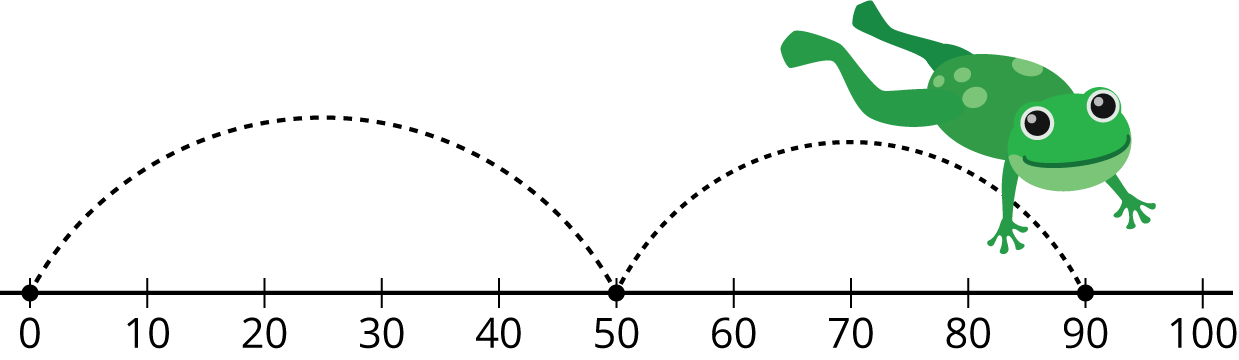 Mystery Number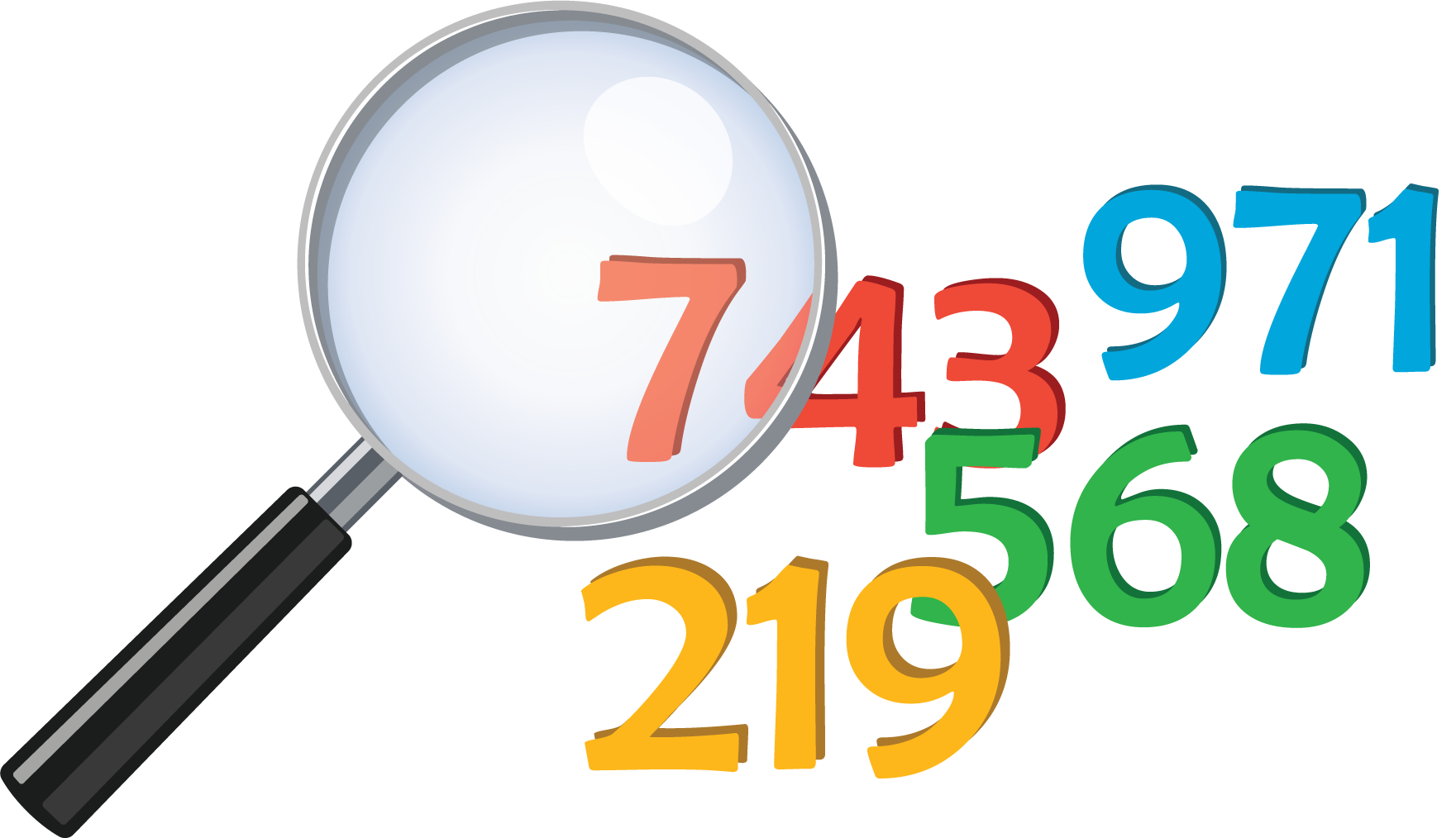 Number Puzzles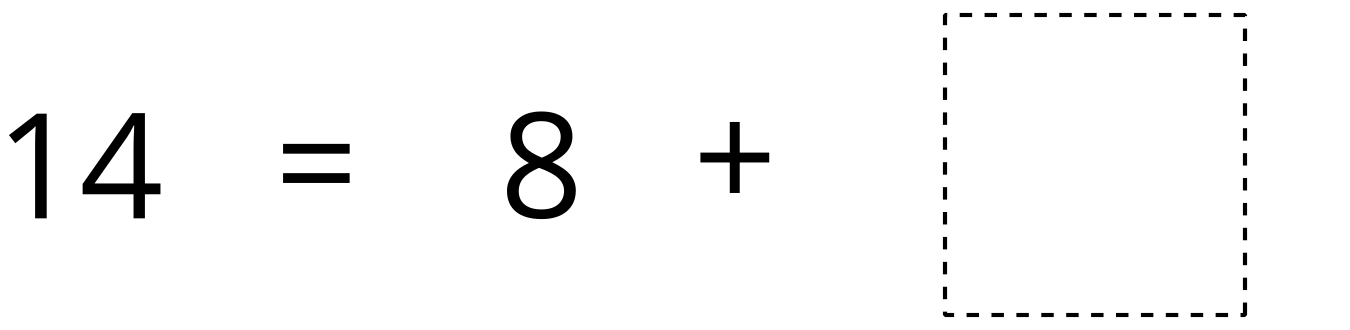 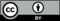 © CC BY 2021 Illustrative Mathematics®